РЕСПУБЛИКА  ДАГЕСТАНСОБРАНИЕ ДЕПУТАТОВ МУНИЦИПАЛЬНОГО  РАЙОНА«МАГАРАМКЕНТСКИЙ  РАЙОН» РЕШЕНИЕ № 84-VIсд  «28» декабрь 2016 г.                                                                           с.МагарамкентО внесении изменений в решение Собрания депутатов муниципального района «Магарамкентский район» от 12.02.2016г. №26-VI СД «Об утверждении прогнозного плана приватизации муниципального имущества муниципального района  «Магарамкентский район» на 2016 год»        В соответствии с Федеральным законом от 21.12.2001г № 178-ФЗ «О приватизации государственного и муниципального имущества», Федеральным законом от 6 октября 2003 года N 131-ФЗ «Об общих принципах организации местного самоуправления в Российской Федерации» и Уставом муниципального района «Магарамкентский район», Собрание депутатов РЕШАЕТ:       1. Внести в решение Собрания депутатов муниципального района «Магарамкентский район» от 12.02.2016г. № 26-VI СД следующее изменение:               «Утвердить Прогнозный план приватизации муниципального имущества муниципального района «Магарамкентский район»  подлежащего приватизации в 2016-2017 годах в соответствии с приложением №1».         2.  Опубликовать настоящее решение в районной газете «Самурдин сес» и разместить на официальном сайте Администрации МР «Магарамкентский район».Председатель собрания депутатов     		 	 МР «Магарамкентский район»	                 А.М.Ханмагомедов                                                                                                           ПРИЛОЖЕНИЕ №1  к решению Собрания депутатов МР  «Магарамкентский район»                                                                                                        28.12. 2016 г .                                                                                                                  №84-VIсдПРОГНОЗНЫЙ ПЛАНПРИВАТИЗАЦИИ МУНИЦИПАЛЬНОГО ИМУЩЕСТВАМУНИЦИПАЛЬНОГО РАЙОНА «МАГАРАМКЕНТСКИЙ РАЙОН»НА 2016 – 2017 годы. Наименование имуществаХарактеристика имуществаПредварительная  стоимость ПримечаниеЗдание молочно - товарной фермы  сел.  Капир-казмаляр(Бывш. МУСП «МИРНЫЙ»)Площадь строения 1884 кв.м.1010137 руб.Ремонтный цехс.МагарамкентПлощадь   строения1163 кв.м.453563 руб.Нежилое помещение в с.Тагиркент-Казмаляр с земельным участком.Площадь строения 305 кв.м., площадь земельного участка 668 кв.м.70000 руб.ГАЗ -3102-501 волга2007 года выпуска.Цвет белый45000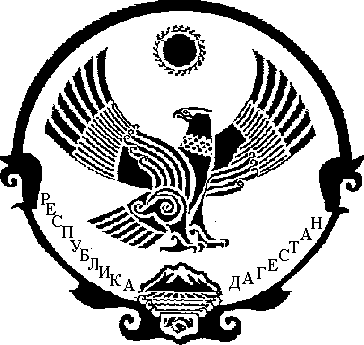 